 О внесении изменений в ПостановлениеАдминистрации муниципального районаКамышлинский Самарской областиот 26.03.2018№133В соответствии с Федеральным законом от 06.10.2003 № 131-ФЗ «Об общих принципах организации местного самоуправления в Российской Федерации», руководствуясь Уставом муниципального района Камышлинский Самарской области, Администрация муниципального района Камышлинский Самарской областиПОСТАНОВЛЯЕТ:1. Внести в Постановление Администрации муниципального района Камышлинский Самарской области от 26.02.2018 №133 «Об утверждении положения «О комиссии по делам несовершеннолетних и защите их прав муниципального района Камышлинский Самарской области»» (далее-Постановление) следующие изменения: 1) в пункте 3.1. раздела 3 положения «О комиссии по делам несовершеннолетних и защите их прав муниципального района Камышлинский Самарской области»»:  а) в  абзаце 8 слова «трудовом и » исключить; б) абзац 8 дополнить словами «, оказание помощи по трудоустройству несовершеннолетних (с их согласия)»; в) в абзаце тринадцатом слово «воспитательного» исключить; г) абзац шестнадцатый изложить в следующей редакции:«согласовывают представления (заключения) администраций специальных учебно-воспитательных учреждений закрытого типа, вносимые в суды по месту нахождения указанных учреждений:»;д) в абзаце двадцать третьем слово «установленные» заменить словами «которые предусмотрены», слова «или субъекта» заменить словами «и законодательством субъектов».2. Опубликовать настоящее Постановление в газете «Камышлинские известия».3. Разместить настоящее Постановление на официальном сайте Администрации муниципального района Камышлинский Самарской области в сети Интернет /www.kamadm.ru/.4. Контроль за исполнением настоящего Постановления возложить на  заместителя Главы муниципального района Камышлинский Самарской области по социальным вопросам Павлова А.М.5. Настоящее Постановление вступает в силу после  его подписания.Глава муниципального района                                                     Р.К. БагаутдиновГайнанова Г.А., 3-31-79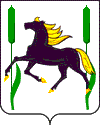 АДМИНИСТРАЦИЯмуниципального района КамышлинскийСамарской областиПОСТАНОВЛЕНИЕ24.12.2018 №564 